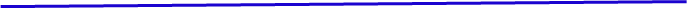 GOKDW.021.11.2022Zarządzenie nr 8/2022Dyrektora Gminnego Ośrodka Kultury w Dobrzeniu Wielkim z dnia 31.03.2022w sprawie wprowadzenia tekstu jednolitego Regulaminu uczestnictwa w zajęciach w Gminnym Ośrodku Kultury w Dobrzeniu Wielkimna podstawie art. 28  ustawy o organizowaniu i prowadzeniu działalności kulturalnej, oraz § 16 Statutu Gminnego Ośrodka Kultury zarządzam co następuje :§ 1Wprowadza się jednolity tekst Regulaminu uczestnictwa w zajęciach w Gminnym Ośrodku Kultury w Dobrzeniu Wielkim
                                                                                § 2Traci moc zarządzenie nr GOKDW.021.8.2022                                                                                § 3Regulamin uczestnictwa w zajęciach w Gminnym Ośrodku Kultury w Dobrzeniu Wielkim stanowi załącznik do niniejszego zarządzenia                                                                                 § 4Zarządzenie wchodzi w życie z dniem podpisania 